I AM SPECIAL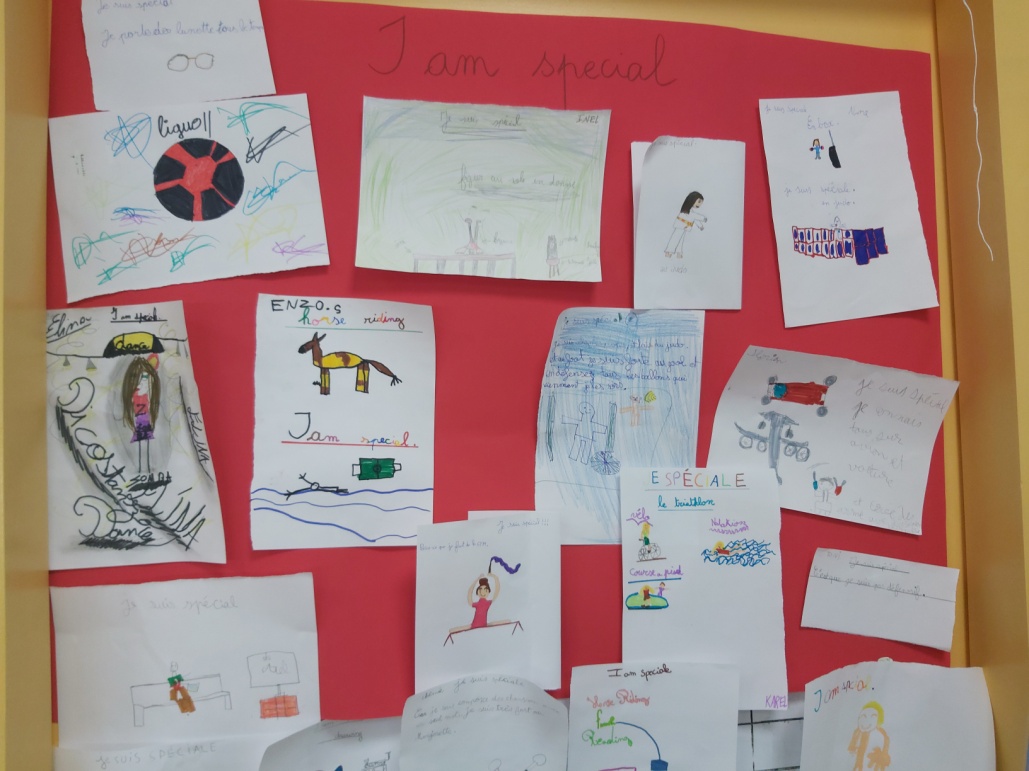 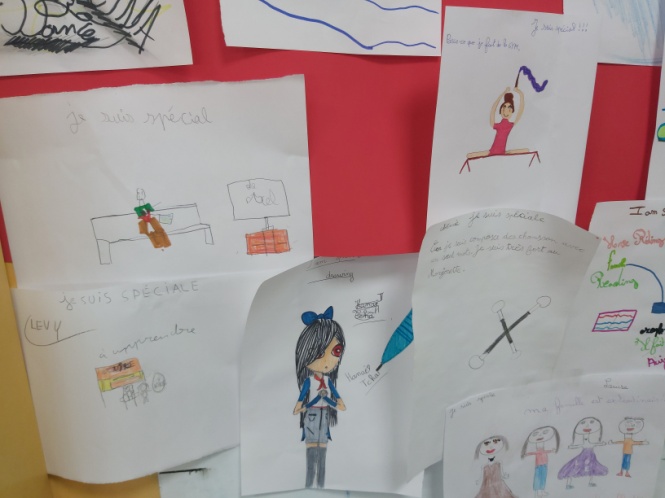 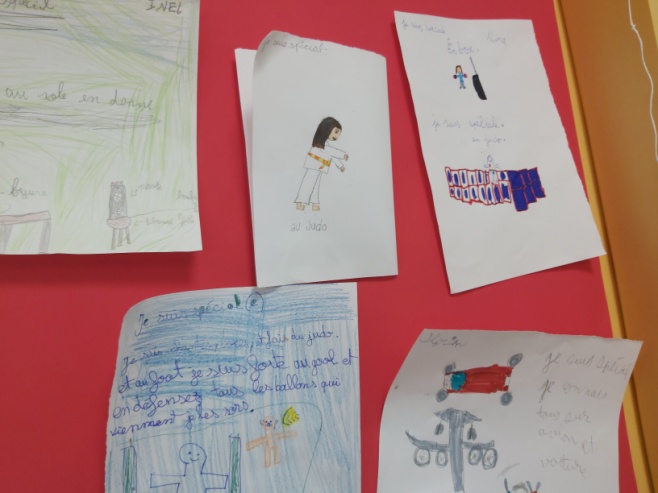 